Требования к организации и проведению  муниципального этапа Всероссийской олимпиады школьников по экономике2022 – 2023 учебный годМуниципальный этап всероссийской олимпиады школьников по экономике проводится  в соответствии с Порядком проведения всероссийской олимпиады школьников, который утверждён приказом Министерства просвещения Российской Федерации  27 ноября 2020 г. № 678,  и «Методическими рекомендациями, утвержденными на заседании центральной предметно-методической комиссии всероссийской олимпиады школьников по экономике  (Протокол № 32 от 14.06.202 г.)Муниципальный этап всероссийской олимпиады проводится в соответствии с Порядком и организационно – технологической моделью, разработанной оргкомитетом муниципального этапа олимпиады с учётом методических рекомендаций для проведения муниципального этапа олимпиады и требований к проведению муниципального этапа олимпиады.Обращаем внимание, что в 2022/23 учебном году при проведении муниципального этапа олимпиады следует учитывать Санитарно- эпидемиологические требования к устройству, содержанию и организации работы образовательных организаций и других объектов социальной инфраструктуры для детей и молодежи в условиях распространения новой короновирусной инфекции  (COVID - 19), утвержденные постановлением Главного государственного санитарного врача Российской федерации от 30 июня 2020 г. № 16 (зарегистрировано Министерством юстиции Российской Федерации 3 июля 2020 г., регистрационный номер № 58824), положения Главного государственного санитарного врача Российской федерации от 16 октября 2020 г. № 31  «О дополнительных нормах по снижению рисков распространения COVID – 19 в период сезонного подъема заболеваемости острыми респираторными вирусными инфекциями и гриппом» (зарегистрировано Министерством юстиции Российской Федерации 26 октября 2020 г., регистрационный номер № 60563), а также с изменениями, внесенными Постановлением Главного государственного санитарного врача Российской федерации от 24 марта 2021 г. № 10 (зарегистрировано Министерством юстиции Российской Федерации 7 декабря 2020 г., регистрационный номер №  61292).Общие рекомендации по проведению муниципального тура олимпиады: участникам олимпиады выдаются печатные основы с заданиями олимпиады, в которых школьники и выполняют работу. Использовать какие-либо справочные материалы во время выполнения заданий учащиеся не должны.Муниципальный этап Олимпиады по  экономике целесообразно проводить в один тур.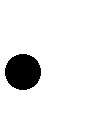  Принципы формирования олимпиадных заданий: сочетание различных типов заданий:  от  «закрытых»  заданий  (тесты  с  выбором  верного  ответа / ответов из предложенных) до развернутых  ответов  при решении экономических  задач.Жюри оценивает только то, что написано в  работе участника: комментарии и дополнения, которые участник может сделать после окончания тура (например, в апелляционном заявлении) оценке не подлежат.Фрагменты решения участника, зачеркнутые им в работе, проверке не подлежат. Если участник хочет отменить зачеркивание, он должен явно написать в работе, что желает, чтобы зачеркнутая часть была проверена.Если в решении участника содержатся противоречащие друг другу суждения, то они, как правило, не оцениваются, даже если одно из них верное.Участники могут самостоятельно распределить время, предоставленное им для решения заданий.  Задания   составлены  в одном варианте, поэтому участники должны сидеть по одному за столом (партой).  Для каждого участника этапа необходимо подготовить распечатанный комплект заданий,  в которых будет выполняться олимпиадная работа.  Участники   должны быть обеспечены листами для    черновиков. При оценивании олимпиадных работ рекомендуется каждую из них проверять двум членам комиссии с последующим подключением дополнительного члена жюри (председателя) при значительном расхождении оценок тех, кто первоначально проверил работу.Рекомендуемое время выполнения муниципального этапа и количество заданий в зависимости от возрастной группыУровень сложности и количество заданий  муниципального этапа подбирается  исходя  из  соответствия  возрастной  группе,  а  также  ограничений по максимальному времени выполнения и количеству заданий, указанных в предыдущих разделах.Основная задача муниципального этапа – отобрать тех школьников, которые будут представлять свои муниципальные образования на региональном этапе, а также подготовить этих школьников к нему. Задания муниципального этапа должны быть более высокого уровня сложности, чем задания школьного этапа и относиться к трем типам:задания на экономическую тематику, позволяющие продемонстрировать умение логически мыслить, однако не требующие специфических знаний; задания, выявляющие знание участниками олимпиады предмета экономики; межпредметные  задания,  показывающие  связь  экономики  с  математикой, социологией и т.д. Рассмотрение апелляций.  Порядок рассмотрения апелляций по результатам проверки жюри олимпиадных заданий Согласно Порядку проведения всероссийской олимпиады школьников, утвержденным приказом Министерства просвещения Российской Федерации от 27 ноября 2020 г. № 678 «Об утверждении Порядка проведения всероссийской олимпиады школьников» в целях обеспечения права на объективное оценивание работы участники олимпиады вправе подать в письменной форме апелляцию о несогласии с выставленными баллами в жюри соответствующего этапа олимпиады. Участник олимпиады перед подачей апелляции вправе убедиться в том, что его работа проверена и оценена в соответствии с установленными критериями и методикой оценивания выполненных олимпиадных заданий. Апелляции участников олимпиады рассматриваются членами жюри (апелляционной комиссией).В условиях распространения новой коронавирусной инфекции (COVID-19) апелляция может проводиться с использованием информационно-коммуникационных технологий без очного присутствия апеллянта. В этом случае используется специальное программное обеспечение. Рассмотрение апелляции проводится в спокойной и доброжелательной обстановке. Участнику олимпиады, подавшему апелляцию, предоставляется возможность убедиться в том, что его работа проверена и оценена в соответствии с критериями и методикой, разработанными предметно-методической комиссией соответствующего этапа олимпиады. При этом критерии и методика оценивания олимпиадных заданий не могут быть предметом апелляции и пересмотру не подлежат. По результатам рассмотрения апелляции выносится одно из следующих решений: - об отклонении апелляции и сохранении выставленных баллов; - об удовлетворении апелляции с уменьшением выставленных баллов; - об удовлетворении апелляции с повышением выставленных баллов. Решения по апелляции принимаются простым большинством голосов. В случае равенства голосов председатель жюри имеет право решающего голоса. Решения по апелляции являются окончательными и пересмотру не подлежат. Рассмотрение апелляции оформляется протоколом (Приложение 1), который подписывается членами жюри. При проведении апелляции с использованием информационно-коммуникационных технологий возможно использование цифровой подписи. Протоколы рассмотрения апелляции передаются председателю жюри для внесения соответствующих изменений в протокол и отчетную документацию. Документами по проведению апелляции являются: - письменные заявления участников олимпиады; - журнал регистрации апелляций; - протоколы проведения апелляции, которые вместе с аудио- или видеозаписью работы апелляционной комиссии хранятся в оргкомитете в течение 1 года. Официальным объявлением окончательных итогов является публикация на сайте организатора муниципального этапа олимпиады списков победителей и призёров. Приложение 1Заявление участника Олимпиады на апелляциюПредседателю жюри муниципального этапа Всероссийской олимпиады школьников по  экономикеучащегося _____ класса__________________________________________________________________________(полное название образовательной организации)__________________________________________________________________________(ФИО)ЗАЯВЛЕНИЕПрошу Вас пересмотреть мою работу, так как я не согласен с выставленными мне баллами.Ниже указывается олимпиадное задание и приводится обоснование моей позиции: ______________________________________________________________________________________________________________________________________________________________________________________________________________________________________________________________________________________________________________________________________________________________________________________________________________________________________________________________________Дата ___________________Подпись ______________________/ __________________ПРОТОКОЛ № ____рассмотрения апелляции участника олимпиады по экономике__________________________________________________________________ (Ф.И.О. полностью)ученика _______ класса ___________________________________________ _________________________________________________________________(полное название образовательной организации)Место проведения _________________________________________________ Дата и время _______________________________________________________ Присутствуют: Члены жюри: (указываются Ф.И.О. полностью) ____________________________________________________________________________________________________________________________________ ____________________________________________________________________________________________________________________________________ Краткая запись разъяснений членов жюри (по сути апелляции) ____________________________________________________________________________________________________________________________________________________________________________________ Результат апелляции: 1) оценка, выставленная участнику олимпиады, оставлена без изменения; 2) оценка, выставленная участнику олимпиады, изменена на________. С результатом апелляции согласен (не согласен) _______________________ (подпись заявителя) Члены жюри _________________________ 			_______________________ Ф.И.О. 									Подпись _________________________ 			_______________________ Ф.И.О. 									Подпись _________________________ 			_______________________ Ф.И.О. 									Подпись _________________________ 			_______________________ Ф.И.О. 									Подпись КлассВремяКоличество заданий7,8120 минут10-15 тестовых заданий, 3-4 задачи9 150 минут15-20 тестовых заданий, 3-4 задачи10, 11180 минут15-20 тестовых заданий, 4-5 задач